Администрация муниципального образования «Город Астрахань»РАСПОРЯЖЕНИЕ 25 августа 2022 года № 1402-р«О предоставлении разрешения на отклонение от предельных параметров разрешенного строительства, реконструкции объекта капитального строительства в сдт «Эра», расположенном на р. Кривая Болда, уч. 11 в Ленинском районе г. Астрахани»В связи с обращениями Реута А.Г. от 10.06.2022 № 05-04-01-2500, от 15.06.2022 № 05-04-01-2548, в соответствии со ст. 40 Градостроительного кодекса Российской Федерации, ст. 28 Федерального закона «Об общих принципах организации местного самоуправления в Российской Федерации», ст. 20 Устава муниципального образования «Город Астрахань», Положением об общественных обсуждениях в области градостроительной деятельности на территории муниципального образования «Город Астрахань», утвержденным решением Городской Думы муниципального образования «Город Астрахань» от 19.06.2018 № 70, протоколом заседания комиссии по землепользованию и застройке муниципального образования «Город Астрахань» от 22.07.2022:1. Предоставить разрешение на отклонение от предельных параметров разрешенного строительства, реконструкции объекта капитального строительства в сдт «Эра», расположенном на р. Кривая Болда, уч. 11 в Ленинском районе г. Астрахани в отношении расстояния от основного строения на земельном участке площадью 629 кв. м (кадастровый номер 30:12:022016:15) до границы земельного участка № 10 в с/т «Эра» в районе р. Кривая Болда - 0 м, до фронтальной границы земельного участка со стороны пер. 7-й Березовый - 2,5 м, согласно приложению к настоящему распоряжению администрации муниципального образования «Город Астрахань».2. Управлению по строительству, архитектуре и градостроительству администрации муниципального образования «Город Астрахань» направить заявителю копию настоящего распоряжения администрации муниципального образования «Город Астрахань». 3. Управлению информационной политики администрации муниципального образования «Город Астрахань»:3.1. Разместить настоящее распоряжение администрации муниципального образования «Город Астрахань» на официальном сайте администрации муниципального образования «Город Астрахань».3.2. Опубликовать настоящее распоряжение администрации муниципального образования «Город Астрахань» в средствах массовой информации.4. Контроль за исполнением настоящего распоряжения администрации муниципального образования «Город Астрахань» возложить на начальника управления по строительству, архитектуре и градостроительству администрации муниципального образования «Город Астрахань».Глава муниципального образования «Город Астрахань»О.А. Полумордвинов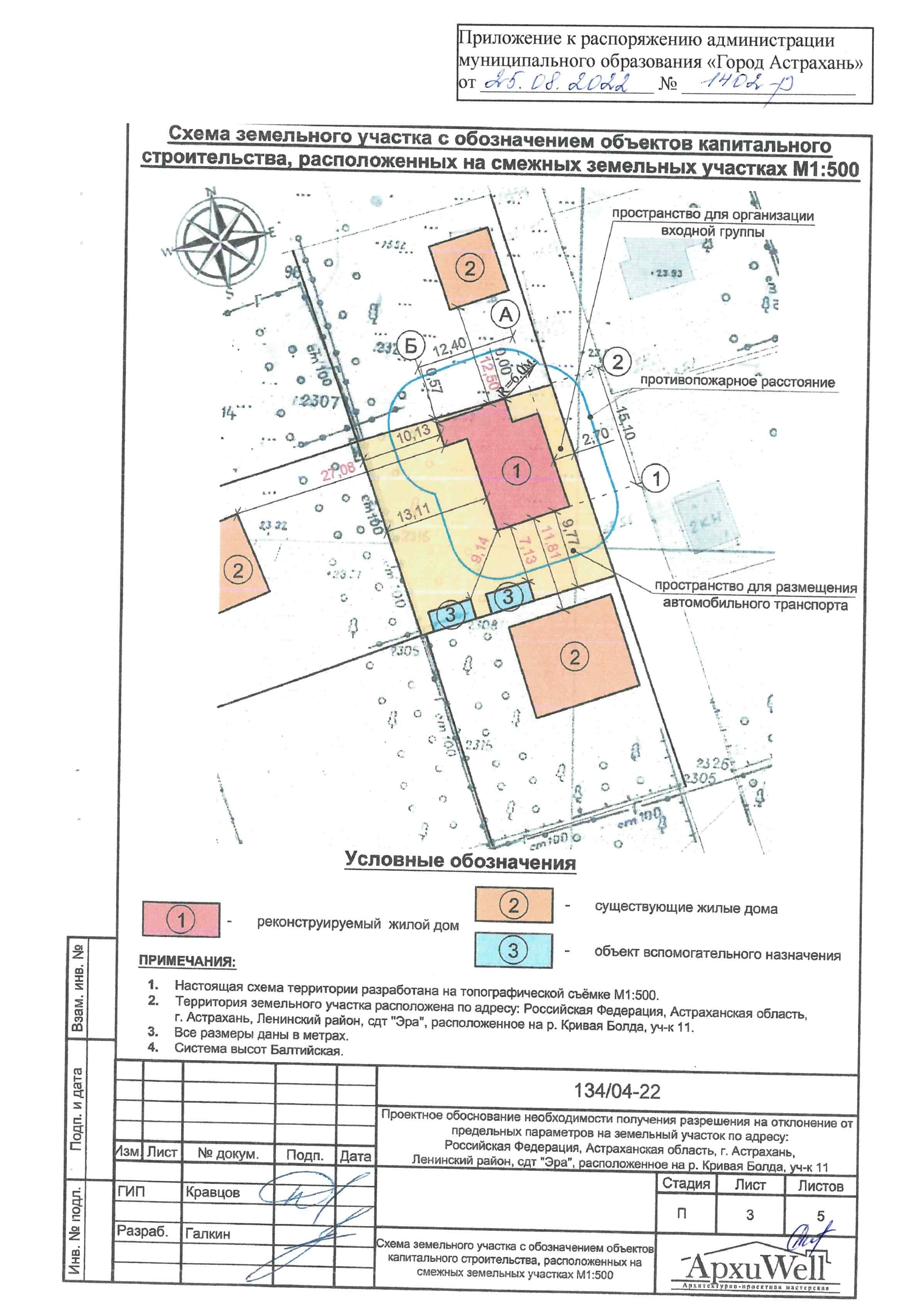 